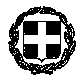 ΑΙΤΗΣΗ- ΥΠΕΥΘΥΝΗ ΔΗΛΩΣΗ (άρθρο 8 Ν.1599/1986)Η ακρίβεια των στοιχείων που υποβάλλονται με αυτή τη δήλωση μπορεί να ελεγχθεί με βάση το αρχείο άλλων υπηρεσιών (άρθρο 8 παρ. 4 Ν. 1599/1986)Περιγραφή αιτήματος: ΧΟΡΗΓΗΣΗ ΕΓΚΡΙΣΗΣ ΣΥΜΜΕΤΟΧΗΣΓΙΑ ΤΗΝ ΒΡΑΧΥΧΡΟΝΙΑ ΑΓΟΡΑ ΑΓΙΑΣ ΜΑΡΙΝΑΣ 16-17/07/2023ΣΤΟΙΧΕΙΑ ΑΙΤΟΥΝΤΟΣΣΤΟΙΧΕΙΑ ΑΙΤΟΥΝΤΟΣ *(Νομικά Πρόσωπα ή Ενώσεις Προσώπων) αν ο ανωτέρω ενεργεί ως εκπρόσωπος-υπεύθυνος αυτούΠΛΗΡΟΦΟΡΙΑΚΑ ΣΤΟΙΧΕΙΑΑΠΑΙΤΟΥΜΕΝΑ ΔΙΚΑΙΟΛΟΓΗΤΙΚΑΠροστασία δεδομένων προσωπικού  χαρακτήραΤα υποβληθέντα στοιχεία τυγχάνουν επεξεργασίας σύμφωνα με το ισχύον θεσμικό πλαίσιο (Γενικός Κανονισμός 679/2016 ΕΕ) και την κείμενη νομοθεσία  Ν.4624/2019 με σκοπό τη διεκπεραίωση  του αιτήματός  σας και τηρούνται  για το απαιτούμενο από τη νομοθεσία  χρονικό διάστημα.Με ατομική μου ευθύνη και γνωρίζοντας τις κυρώσεις, που προβλέπονται από τις διατάξεις της παρ. 6 του άρθρου 22 του Ν. 1599/1986, δηλώνω ότι  είμαι/δεν είμαι (διαγράφεται ανάλογα) κάτοχος άδειας λαϊκών αγορών/πλανόδιου/στάσιμου εμπορίου(διαγράφεται ανάλογα για  όσους κατέχουν  άδεια) Αλεξανδρούπολη,..../..../2023(Υπογραφή)ΠΡΟΣ:ΤΜΗΜΑ ΕΣΟΔΩΝ ΠΕΡΙΟΥΣΙΑΣ ΑΔΕΙΟΔΟΤΗΣΕΩΝ & ΡΥΘΜΙΣΗΣΕΜΠΟΡΙΚΩΝ ΔΡΑΣΤΗΡΙΟΤΗΤΩΝΑΡΙΘΜ. ΠΡΩΤΟΚΟΛΛΟΥΗΜΕΡΟΜΗΝΙΑΠΡΟΣ:ΤΜΗΜΑ ΕΣΟΔΩΝ ΠΕΡΙΟΥΣΙΑΣ ΑΔΕΙΟΔΟΤΗΣΕΩΝ & ΡΥΘΜΙΣΗΣΕΜΠΟΡΙΚΩΝ ΔΡΑΣΤΗΡΙΟΤΗΤΩΝ                Συμπληρώνεται από την Υπηρεσία                Συμπληρώνεται από την ΥπηρεσίαΟ – Η Όνομα:Ο – Η Όνομα:Επώνυμο:Επώνυμο:Επώνυμο:Όνομα Πατέρα: Όνομα Πατέρα: Όνομα Πατέρα: Επώνυμο Πατέρα:Επώνυμο Πατέρα:Επώνυμο Πατέρα:Επώνυμο Πατέρα:Επώνυμο Πατέρα:Επώνυμο Πατέρα:Όνομα ΜητέραςΌνομα ΜητέραςΌνομα ΜητέραςΕπώνυμο Μητέρας:Επώνυμο Μητέρας:Επώνυμο Μητέρας:Επώνυμο Μητέρας:Επώνυμο Μητέρας:Επώνυμο Μητέρας:Αριθ. Δελτ. Ταυτότητας:Αριθ. Δελτ. Ταυτότητας:Αριθ. Δελτ. Ταυτότητας:Α.Φ.Μ.Α.Φ.Μ.Ημερομηνία γέννησης: Ημερομηνία γέννησης: Ημερομηνία γέννησης: Τόπος Γέννησης:Τόπος Γέννησης:Τόπος Γέννησης:Τόπος Γέννησης:Τόπος Γέννησης:Τόπος Κατοικίας:Τόπος Κατοικίας:Τόπος Κατοικίας:Οδός:Οδός:Οδός:Αριθ:Αριθ:Αριθ:Τ.Κ.Τηλ.Fax:E-mail:E-mail:E-mail:Α.Φ.Μ:Α.Φ.Μ:ΕΠΩΝΥΜΙΑ:ΕΠΩΝΥΜΙΑ:ΑΡ.ΚΑΤΑΣΤΑΤΙΚΟΥ:ΑΡ.ΚΑΤΑΣΤΑΤΙΚΟΥ:ΑΡ.ΚΑΤΑΣΤΑΤΙΚΟΥ:ΗΜ. ΕΠΙΚΥΡ. ΚΑΤΑΣΤΑΤΙΚΟΥ:ΗΜ. ΕΠΙΚΥΡ. ΚΑΤΑΣΤΑΤΙΚΟΥ:ΗΜ. ΕΠΙΚΥΡ. ΚΑΤΑΣΤΑΤΙΚΟΥ:ΗΜ. ΕΠΙΚΥΡ. ΚΑΤΑΣΤΑΤΙΚΟΥ:ΗΜ. ΕΠΙΚΥΡ. ΚΑΤΑΣΤΑΤΙΚΟΥ:ΗΜ. ΕΠΙΚΥΡ. ΚΑΤΑΣΤΑΤΙΚΟΥ:ΗΜ. ΕΠΙΚΥΡ. ΚΑΤΑΣΤΑΤΙΚΟΥ:ΑΡ.& ΕΤΟΣ ΦΕΚ/ΤΑΠΕΤ:ΑΡ.& ΕΤΟΣ ΦΕΚ/ΤΑΠΕΤ:ΑΡ.& ΕΤΟΣ ΦΕΚ/ΤΑΠΕΤ:ΑΡ.& ΕΤΟΣ ΦΕΚ/ΤΑΠΕΤ:ΑΡ.& ΕΤΟΣ ΦΕΚ/ΤΑΠΕΤ:ΕΔΡΑ/ΟΔΟΣ:ΕΔΡΑ/ΟΔΟΣ:ΕΔΡΑ/ΟΔΟΣ:ΕΔΡΑ/ΟΔΟΣ:ΑΡΙΘΜ.:ΑΡΙΘΜ.:ΤΚ:ΤΚ:ΤΚ:ΔΗΜΟΣ/ΚΟΙΝΟΤΗΤΑ:ΔΗΜΟΣ/ΚΟΙΝΟΤΗΤΑ:ΔΗΜΟΣ/ΚΟΙΝΟΤΗΤΑ:ΔΗΜΟΣ/ΚΟΙΝΟΤΗΤΑ:ΝΟΜΟΣ:ΝΟΜΟΣ:ΤΗΛ:FAX:E-mail:E-mail:E-mail:ΟΡΙΣΜΟΣ/ ΣΤΟΙΧΕΙΑ ΕΚΠΡΟΣΩΠΟΥ (για κατάθεση αίτησης ή παραλαβής τελικής διοικητικής πράξης): Σε περίπτωση που δε συντάσσεται η εξουσιοδότηση στο παρόν έντυπο και ενώπιον του αρμόδιου υπαλλήλου, απαιτείται προσκόμιση εξουσιοδότησης με βεβαίωση του γνησίου της υπογραφής από δημόσια υπηρεσία ή συμβολαιογραφικού πληρεξουσίου.ΟΡΙΣΜΟΣ/ ΣΤΟΙΧΕΙΑ ΕΚΠΡΟΣΩΠΟΥ (για κατάθεση αίτησης ή παραλαβής τελικής διοικητικής πράξης): Σε περίπτωση που δε συντάσσεται η εξουσιοδότηση στο παρόν έντυπο και ενώπιον του αρμόδιου υπαλλήλου, απαιτείται προσκόμιση εξουσιοδότησης με βεβαίωση του γνησίου της υπογραφής από δημόσια υπηρεσία ή συμβολαιογραφικού πληρεξουσίου.ΟΡΙΣΜΟΣ/ ΣΤΟΙΧΕΙΑ ΕΚΠΡΟΣΩΠΟΥ (για κατάθεση αίτησης ή παραλαβής τελικής διοικητικής πράξης): Σε περίπτωση που δε συντάσσεται η εξουσιοδότηση στο παρόν έντυπο και ενώπιον του αρμόδιου υπαλλήλου, απαιτείται προσκόμιση εξουσιοδότησης με βεβαίωση του γνησίου της υπογραφής από δημόσια υπηρεσία ή συμβολαιογραφικού πληρεξουσίου.ΟΡΙΣΜΟΣ/ ΣΤΟΙΧΕΙΑ ΕΚΠΡΟΣΩΠΟΥ (για κατάθεση αίτησης ή παραλαβής τελικής διοικητικής πράξης): Σε περίπτωση που δε συντάσσεται η εξουσιοδότηση στο παρόν έντυπο και ενώπιον του αρμόδιου υπαλλήλου, απαιτείται προσκόμιση εξουσιοδότησης με βεβαίωση του γνησίου της υπογραφής από δημόσια υπηρεσία ή συμβολαιογραφικού πληρεξουσίου.ΟΡΙΣΜΟΣ/ ΣΤΟΙΧΕΙΑ ΕΚΠΡΟΣΩΠΟΥ (για κατάθεση αίτησης ή παραλαβής τελικής διοικητικής πράξης): Σε περίπτωση που δε συντάσσεται η εξουσιοδότηση στο παρόν έντυπο και ενώπιον του αρμόδιου υπαλλήλου, απαιτείται προσκόμιση εξουσιοδότησης με βεβαίωση του γνησίου της υπογραφής από δημόσια υπηρεσία ή συμβολαιογραφικού πληρεξουσίου.ΟΡΙΣΜΟΣ/ ΣΤΟΙΧΕΙΑ ΕΚΠΡΟΣΩΠΟΥ (για κατάθεση αίτησης ή παραλαβής τελικής διοικητικής πράξης): Σε περίπτωση που δε συντάσσεται η εξουσιοδότηση στο παρόν έντυπο και ενώπιον του αρμόδιου υπαλλήλου, απαιτείται προσκόμιση εξουσιοδότησης με βεβαίωση του γνησίου της υπογραφής από δημόσια υπηρεσία ή συμβολαιογραφικού πληρεξουσίου.ΟΡΙΣΜΟΣ/ ΣΤΟΙΧΕΙΑ ΕΚΠΡΟΣΩΠΟΥ (για κατάθεση αίτησης ή παραλαβής τελικής διοικητικής πράξης): Σε περίπτωση που δε συντάσσεται η εξουσιοδότηση στο παρόν έντυπο και ενώπιον του αρμόδιου υπαλλήλου, απαιτείται προσκόμιση εξουσιοδότησης με βεβαίωση του γνησίου της υπογραφής από δημόσια υπηρεσία ή συμβολαιογραφικού πληρεξουσίου.ΟΡΙΣΜΟΣ/ ΣΤΟΙΧΕΙΑ ΕΚΠΡΟΣΩΠΟΥ (για κατάθεση αίτησης ή παραλαβής τελικής διοικητικής πράξης): Σε περίπτωση που δε συντάσσεται η εξουσιοδότηση στο παρόν έντυπο και ενώπιον του αρμόδιου υπαλλήλου, απαιτείται προσκόμιση εξουσιοδότησης με βεβαίωση του γνησίου της υπογραφής από δημόσια υπηρεσία ή συμβολαιογραφικού πληρεξουσίου.ΟΡΙΣΜΟΣ/ ΣΤΟΙΧΕΙΑ ΕΚΠΡΟΣΩΠΟΥ (για κατάθεση αίτησης ή παραλαβής τελικής διοικητικής πράξης): Σε περίπτωση που δε συντάσσεται η εξουσιοδότηση στο παρόν έντυπο και ενώπιον του αρμόδιου υπαλλήλου, απαιτείται προσκόμιση εξουσιοδότησης με βεβαίωση του γνησίου της υπογραφής από δημόσια υπηρεσία ή συμβολαιογραφικού πληρεξουσίου.ΟΡΙΣΜΟΣ/ ΣΤΟΙΧΕΙΑ ΕΚΠΡΟΣΩΠΟΥ (για κατάθεση αίτησης ή παραλαβής τελικής διοικητικής πράξης): Σε περίπτωση που δε συντάσσεται η εξουσιοδότηση στο παρόν έντυπο και ενώπιον του αρμόδιου υπαλλήλου, απαιτείται προσκόμιση εξουσιοδότησης με βεβαίωση του γνησίου της υπογραφής από δημόσια υπηρεσία ή συμβολαιογραφικού πληρεξουσίου.ΟΡΙΣΜΟΣ/ ΣΤΟΙΧΕΙΑ ΕΚΠΡΟΣΩΠΟΥ (για κατάθεση αίτησης ή παραλαβής τελικής διοικητικής πράξης): Σε περίπτωση που δε συντάσσεται η εξουσιοδότηση στο παρόν έντυπο και ενώπιον του αρμόδιου υπαλλήλου, απαιτείται προσκόμιση εξουσιοδότησης με βεβαίωση του γνησίου της υπογραφής από δημόσια υπηρεσία ή συμβολαιογραφικού πληρεξουσίου.ΟΡΙΣΜΟΣ/ ΣΤΟΙΧΕΙΑ ΕΚΠΡΟΣΩΠΟΥ (για κατάθεση αίτησης ή παραλαβής τελικής διοικητικής πράξης): Σε περίπτωση που δε συντάσσεται η εξουσιοδότηση στο παρόν έντυπο και ενώπιον του αρμόδιου υπαλλήλου, απαιτείται προσκόμιση εξουσιοδότησης με βεβαίωση του γνησίου της υπογραφής από δημόσια υπηρεσία ή συμβολαιογραφικού πληρεξουσίου.ΟΡΙΣΜΟΣ/ ΣΤΟΙΧΕΙΑ ΕΚΠΡΟΣΩΠΟΥ (για κατάθεση αίτησης ή παραλαβής τελικής διοικητικής πράξης): Σε περίπτωση που δε συντάσσεται η εξουσιοδότηση στο παρόν έντυπο και ενώπιον του αρμόδιου υπαλλήλου, απαιτείται προσκόμιση εξουσιοδότησης με βεβαίωση του γνησίου της υπογραφής από δημόσια υπηρεσία ή συμβολαιογραφικού πληρεξουσίου.ΟΡΙΣΜΟΣ/ ΣΤΟΙΧΕΙΑ ΕΚΠΡΟΣΩΠΟΥ (για κατάθεση αίτησης ή παραλαβής τελικής διοικητικής πράξης): Σε περίπτωση που δε συντάσσεται η εξουσιοδότηση στο παρόν έντυπο και ενώπιον του αρμόδιου υπαλλήλου, απαιτείται προσκόμιση εξουσιοδότησης με βεβαίωση του γνησίου της υπογραφής από δημόσια υπηρεσία ή συμβολαιογραφικού πληρεξουσίου.ΟΡΙΣΜΟΣ/ ΣΤΟΙΧΕΙΑ ΕΚΠΡΟΣΩΠΟΥ (για κατάθεση αίτησης ή παραλαβής τελικής διοικητικής πράξης): Σε περίπτωση που δε συντάσσεται η εξουσιοδότηση στο παρόν έντυπο και ενώπιον του αρμόδιου υπαλλήλου, απαιτείται προσκόμιση εξουσιοδότησης με βεβαίωση του γνησίου της υπογραφής από δημόσια υπηρεσία ή συμβολαιογραφικού πληρεξουσίου.ΟΡΙΣΜΟΣ/ ΣΤΟΙΧΕΙΑ ΕΚΠΡΟΣΩΠΟΥ (για κατάθεση αίτησης ή παραλαβής τελικής διοικητικής πράξης): Σε περίπτωση που δε συντάσσεται η εξουσιοδότηση στο παρόν έντυπο και ενώπιον του αρμόδιου υπαλλήλου, απαιτείται προσκόμιση εξουσιοδότησης με βεβαίωση του γνησίου της υπογραφής από δημόσια υπηρεσία ή συμβολαιογραφικού πληρεξουσίου.ΟΡΙΣΜΟΣ/ ΣΤΟΙΧΕΙΑ ΕΚΠΡΟΣΩΠΟΥ (για κατάθεση αίτησης ή παραλαβής τελικής διοικητικής πράξης): Σε περίπτωση που δε συντάσσεται η εξουσιοδότηση στο παρόν έντυπο και ενώπιον του αρμόδιου υπαλλήλου, απαιτείται προσκόμιση εξουσιοδότησης με βεβαίωση του γνησίου της υπογραφής από δημόσια υπηρεσία ή συμβολαιογραφικού πληρεξουσίου.ΟΝΟΜΑ:ΟΝΟΜΑ:ΟΝΟΜΑ:ΕΠΩΝΥΜΟ:ΕΠΩΝΥΜΟ:ΟΝΟΜΑΤΕΠΩΝΥΜΟ ΠΑΤΕΡΑ:ΟΝΟΜΑΤΕΠΩΝΥΜΟ ΠΑΤΕΡΑ:ΟΝΟΜΑΤΕΠΩΝΥΜΟ ΠΑΤΕΡΑ:ΟΝΟΜΑΤΕΠΩΝΥΜΟ ΠΑΤΕΡΑ:ΑΔΤ:ΑΔΤ:ΟΔΟΣ:ΟΔΟΣ:ΑΡΙΘΜ:ΑΡΙΘΜ:Τ.Κ.:Τ.Κ.:Τ.Κ.:Τηλ.Fax:E-mail:E-mail:ΤΙΤΛΟΣ ΔΙΚΑΙΟΛΟΓΗΤΙΚΟΥ:ΚΑΤΑΤΕΘΗΚΕ ΜΕ ΤΗΝ ΑΙΤΗΣΗΘΑΠΡΟΣΚΟΜΙΣΤΕΙ1.α) Βεβαίωση δραστηριοποίησης υπαίθριου εμπορίου ετήσιας διάρκειας (από τον Δήμο μόνιμης κατοικίας του πωλητή - φυσικό ή νομικό πρόσωπο)□□Ή β) Άδεια υπαίθριου εμπορίου πωλητή παραγωγού λαϊκών αγορών □□Ή γ) Άδεια υπαίθριου εμπορίου πωλητή επαγγελματία  λαϊκών αγορών □□Ή δ) Άδεια πλανοδίου ή στάσιμου εμπορίου □□Ή ε) Άδεια χειροτέχνη καλλιτέχνη □□2. Εφόσον πρόκειται για διάθεση τροφίμων–ποτών Πιστοποιητικό Υγείας □□3. Άδεια κυκλοφορίας οχήματος σε ισχύ, καθώς και Δελτίο Καταλληλόλητας  Τεχνικού Ελέγχου (ΚΤΕΟ) σε ισχύ του δηλούμενου προς  χρήση οχήματος.□□4. Παράβολο είσπραξης για την καταβολή του τέλους (υποβάλλεται ΜΕΤΑ την ανάρτηση του καταλόγου συμμετεχόντων στο δημοτικό κατάστημα)□□5. Βεβαίωση μη οφειλής από το Δημοτικό Ταμείο  □□